◆ Onlara özel bir hediye verin: Zaman. Çocukları anlayan ebeveyn ve / veya rol model gerekir ve bu kişi ile vakit geçirmesi gerekir. Çocukla değerleri ve fikirleri tartışmak için dikkat etmeniz gereklidir. Bu çocuklar genellikle sıradışı severler. Onları bir sosyal açıdan kabul edilebilir bir şekilde davranmanın önemini anlamak için yardımcı olarak zaman harcamak gerekir.◆ Yetenekli çocukları baskılamayın. Üstün yetenekli çocuklar meraklıdır ve velilere sorular sorar, yetenekli çocukları baskılamamak için özellikle dikkatli olmalıdır. Özellikle, çocuk uygunsuz veya yasak konu gibi görünen konularda sorular sorması için cesaretsiz olmamalıdır.Ebeveyn, ancak soruların uygunsuz zamanlarda sorulmasını istemez ve üstün çocuk ısrar ederse çocuktan soruyu açık sorması istenir. Soruların tamamen cevaplanması gerekmez, ancak anne veya önemli yetişkinler bazı üretken yönde çocuğa bir ipucu, rehberlik veya hatta bir soru, sormalıdır. Ebeveynler sorulara cevap veremez ise üstünleri bilgi sahibi olabilecek bir kaynağa yönlendirmelidir.◆ Entelektüel yetenekleri uyarmak. Çocuğu zorlamak ve entelektüel uyarım farklıdır. Bazı ebeveynler bu tür büyük başarı için zorla okuma, sorun çözme gibi birçok etkinlikleri, baskı yoluyla yapıyor. Aksine,çocuğun ufkunu genişletmek ve kitaplar, ansiklopediler, koleksiyonları, tablolar, seyahat, teknoloji, sanat ve aktif deneyimler maruz kalma yoluyla araştırma becerilerini geliştirmek için her yol kullanılmalıdır.Kütüphaneler ve kaynak merkezleri çocuğunuzu götürmek önemlidir. Onların keşfetmek için bilgisayar kullanmalarına, ve okumalarına fırsat verin. Genellikle kendi ev ortamında asla dışarı çıkmayan çocuk şehir hayatını görmelidir.Kendi arka planındaki öğrenmeyi geliştirmek ve onların merakını beslemek için müze ve sanat galerileri, eğitim kurumları ve tarihi yerlere maruz bırakılmalıdır.◆ Arkadaşlık kurmalarını teşvik edin ve hobiler keşfedin. Çocuklar oyun oynamak için ve fikirleri paylaşmak için kendileri gibi olan arkadaşlar gerekir. Onların arkadaşları ile konuşmaları ve çocuğunuza gerçek bir dostluk değerini göstermek için dostluklara teşvik edin. Ebeveynler çocuklarının hobilerini teşvik etmek ve onları akranları ve arkadaşları ile onların ilgi alanlarını paylaşmalarına yardımcı olmalıdır.◆ Alışılmadık bir soru veya tutum ile cesaret kırıcı davranışlardan kaçının. Ebeveynler fantezi, özgünlük, alışılmadık sorular, hayali oyun arkadaşları, sıradan zihinsel süreçler, kötü ya da farklı, doğrudan, dolaylı veya söylenmemiş tutumlardan kaçınmalıdır. Üstün Yetenekli Çocukların hayal gücü cesareti kırılmamalıdır. Çocuğunuza gülmek yerine çocuğunuzla gülün ve mizaha dengeli bakış açısı duygusunu geliştirmek için çalışın.◆ Çocuğunuzun hayatını aşırı zamanlamayın. Birçok ebeveyn, çocuğun boş zamanlarında her türlü ekstra dersler ile doldurur. Çocuk kısa bir süre için sıkılmış olabilir ve korkar. Çocuğunuz sıkılmış olmasına izin verin ve onları yetişkinler tarafından planlanmamış zaman kullanmak için bir yol bulun.Yetenekli çocukların TV izlerken veya çizgi roman okuyarak zaman harcamalarından bazen ebeveynler endişe duyuyorlar. TV ve çizgi romanların, bir çocuğun büyüme ve gelişmesinde kendi yeri vardır ve bir çocuğun daha az yetenekli akranları ile bağlantıları geliştirmek ve popüler kültürünü anlamalarına yardımcı olmayı unutmayın.Sağduyulu olun.◆ Çocuklara ve onların bilgilerine saygı gösterin. Bazen sizden daha iyi olabilir. Eğer bir çocuğun bir hata yaptığını düşünüyorsanız, çocuk yanlış yapmak niyetinde değildi varsayımı ile başlayın. Çocuğunuz problem çözme için kendi yöntemlerini takip etmek isterse çocuk fiziksel ya da duygusal olarak zarar ya da tehlikede ise, sadece müdahale edin.◆ Üstün yetenekli çocuklar için eğitim ve topluluk programlarında yer alın. Bu çocuklar için programlar ve faaliyetlerini planlamak için okulların çabalarını destekleyin.Okul aile birliğinde görev alın.Üstün yetenekli çocukların özel eğitim ihtiyaçlarının toplum tarfından anlaşılması ve takdir edilmesine çalışın ve tüm çocuklar için okulları geliştirmek için bir çaba içinde tüm velilerle iş birliği içerisinde olun.◆ Diğer velilerle konuşun „Aynı gemideyiz“ mesajını verin. Diğer yetenekli öğrencilerin ebeveynleri paha biçilmez bir kaynak olabilir. Örneğin sizin çocuğunuzun okuduğu kitapları takas edebilirsiniz.Başka bir veli onun yetenekli öğrencisi için yeterli hizmetleri sağlamak için okulda bir çalışmada bulunduğunda destek olun.Üstün yetenekli çocukların ebeveynleri birbirleriyle konuşurken ve kaynakları paylaşarak çok destek bulabilirsiniz.◆ Üstün zekalılar için müfredat dışı programlar arayın.Okulların yetenekli çocuklara sunabildiği kaynaklar sınırlıdır. Bu durum sizin öğrenciniz için ise cesaretiniz kırılmasın! Böyle yetenekli öğrencilere ve velilere hizmet sunan kuruluşlar olarak çocuğunuzun okul müfredatını desteklemek için pek çok diğer kaynaklar vardır.◆ Üstün yetenekli çocuklar çok konuşkan olabilir. Bu zamanlarda, onlar size yakın zamanda okudukları bir kitap veya izledikleri TV programı ile ilgili ayrıntıyı anlatmak ister. Üstünler genellikle başka bir şey yapıyor olduğunuzda konuşmak isterler.Mümkünse, onlarla birlikte oturup bütün bir hikayeyi dinlemek için bir zaman ayırın. Onlarla göz teması kurun,yorum yapın ve sorular sorun. Bir noktada hafifçe çoğu insan kitap veya şovlarla ilgili her detayı duymak istemediklerini açıklayın. Sonra onları özetlemek için ipuçları verin. Her zaman „Daha az kelime, daha fazla içerik lütfen“◆ Üstün Yetenekli Çocukların daha duygusal olma eğilimindedirler. Beyinleri kitap ve filmler için daha duygusaldır. Bir kitapta okudukları karakterle kendilerini özdeşleştirirler. Onların beyinleri aşırı çalıştığından bir film ve yeni senaryolar fazla analiz eğilimindedir. Bazı kitaplar veya filmler onların uyku kaybına ve endişeli olmasına neden olabilir.◆ Üstün Yetenekli çocukların farklı bir organize yolu vardır,onlar okul çantalarını düzenlemez ya da odalarını temizlemezler.Ebeveynlerine göre aşırı dağınık olabilirler.Üstünlere düzenli olmayı öğretmek için uygun bir zaman bulunabilir.Onlara öneri verebilirsiniz fakat ürünlerini kendilerinin seçmesine izin verin.◆ Üstün yetenekli çocukların her zaman sağduyu yoktur. Bazen yetenekli çocuk çok belirsiz bir talimat verebilir ve ne yapacağını anlamayabilir. Onlar kasıtlı olarak itaatsiz değildir. Bulaşıkları yıkamak, oda temizliği, çamaşır yıkarlar: Normalde bu angarya gibi bir şeydir. Onlar bir matematik problemini çok hızlı anlarken basit bir görevde şaşkın olabilirler. Sabırlı olun ve alay etmeden açıklayın. iğneleme onları tedirgin eder.◆ Genellikle, enerjik, mutlu ve yardım severdirler. Bir şey adil değilse mutsuz olur. Bu onun kardeşi ile karşılaştırılması ,dondurma gibi küçük bir şey olabilir. Yetenekli çocuk için eşit olmayı sağlamaya çalışın. Onlar adil olmayı isterler ekstra değil.Kavga etmeyin, sadece adil hale getirmek için onlarla çalışın .Reaktif değil proaktif olun!◆ Üstün yetenekli çocuklar çok kızgın olabilir. Hepimizin zaman zaman kızgın olması tamamen normaldir. Onları güvenli bir şekilde öfkelerini serbest bırakmak için stratejiler geliştirmelerine yardımcı olun. Uygun bir şekilde, kamu ve okulda öfkelerini nasıl kontrol edebilecekleri hakkında konuşun. Onlara sizin için böyle durumlarda bir stratejinizin olduğunu, onların da olması gerektiğini anlatın.Bazen hayatın adil olmadığını bilmeli.◆ Üstün yetenekli çocuklar çok empatik olabilir ama bunu geliştirmede yardıma ihtiyacı olabilir. Eğer benim çocuğum beni üzen bir davranış sergilerse neden ve nasıl yaptığını onunla konuşurum ve dikkatle açıklarım.Anladığında erçekten bencil eylemlerinden caydırmak için yardımcı olabilir.Yetenekli çocukların daha iyi seçimler yapmaları için ayrıntıları anlamaları gerektiğine inanıyoruz.◆ Üstün yetenekli çocuklar yalnız iyi çalışır. Onlar bir proje ya da etkinlik yaparken önceden planlar. Okulda gruplar halinde çalışırken çok rahatsız olurlar çünkü diğer çocuklar en kısa sürede bir kavramı anlamayabilir.Ama onlar için gruplar halinde çalışmayı öğrenmek önemlidir. Üstünler için doğal görünmese de bu onlara öğretilmelidir.◆ Üstün yetenekli çocuklar bazen çok sessiz olabilir. Onlar sessiz olduğunda, mümkünse, onları yalnız bırakmayı deneyin.Herhangi bir şeye tam ilgisi olduğunda tam odaklanmaları için ortam yaratılmalıdır.T.C.ŞEHİT İBRAHİM ARMUT FEN LİSESİREHBERLİK SERVİSİ“ÖZEL YETENEKLİ BİREY “KONULU BROŞÜR-VELİYE YÖNELİK-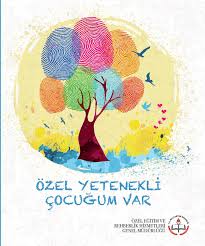 Ebeveynlere Öneriler◆ Değerlerin tutarlı bir sistemde uygulandığı , mutlu, sağlıklı bir ev ortamı sağlayın. Aile içinde uyumu sürdürmek optimum gelişim için önemlidir. Yetenekli çocukların çevrelerindeki dünya için daha büyük bir hassasiyet olabilir, onlar parçalanmış ailelerden daha fazla etkilenebilir. Aile içinde bir ayrılık varsa, nazik bir şekilde çocukla dürüst olunmalıdır.